Stakeholder Comments Template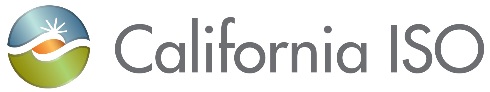 The CAISO held a Technical Working Group on March 29, 2018.  The presentation and all supporting documents can be found on the ESDER 3 webpage.  The CAISO requests your comments to the two specific items that were presented in the working group meeting:Measurement of EVSE PerformanceIn addition to the overall design elements of the EVSE measurement, please provide comments to the specific questions below:Does the current CAISO “Metering BPM Appendix G” requirements apply to EVSEs?Does the 10-in-10 customer baseline methodology capture an EVSE performance, or does the CAISO need to consider another baseline?If the load point adjustment is not applied, is there another adjustment that should be considered? [Insert comments here]Load Shift ProductIn addition to providing comments on the overall design elements of the Load Shift Product, please provide comments to the specific topics/questions below:Please comment on the CAISO’s proposal to establish two resource IDs and the bidding requirements for the load curtailment and consumption.Please provide comments on the Metered Energy Consumption (MEC) methodologyThe CAISO presented an example that measured typical use with consideration of only the load consumption in “non-event hours” during the 10-in-10 baseline calculation and an example that considered both load curtailment and consumption; please comment on either calculation.Are there other calculations that could measure typical use?Comments:[Insert comments here]Other commentsPlease provide any additional comments not associated with the topics above.Comments:[Insert comments here]Submitted byCompanyDate Submitted[Please fill in the name, e-mail address and contact number of a specific person who can respond to any questions about these comments.][Please fill in here.][Please fill in here.]